                       						             	Cachet établissement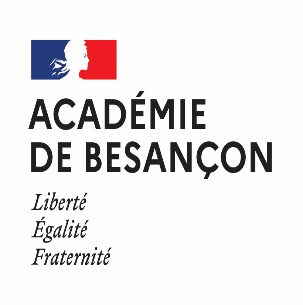 BACCALAUREAT PROFESSIONNEL  ANIMATION ENFANCE ET PERSONNES ÂGEESLIVRET DE SUIVI DESPERIODES DE FORMATION EN MILIEU PROFESSIONNEL (PFMP)xxxxxxxxNOM :Prénom :Session : 20….    Madame, Monsieur,Vous avez accepté d’accueillir dans votre établissement un(e) apprenant(e) qui prépare le Baccalauréat professionnel Animation - Enfance et personnes âgées.Nous vous remercions de participer à la formation de nos élèves au sein de votre établissement.Ce livret de suivi permet :d’assurer la liaison entre l’élève, la structure professionnelle et l’établissement de formationde faciliter votre fonction de tuteurde suivre les apprentissages de l’élèveEn effet, l’arrêté de création du 13 mai 2004 introduit un Contrôle en Cours de Formation (CCF) comme mode de validation de la formation en milieu professionnel.L’équipe pédagogique se tient à votre disposition pour toutes informations complémentaires.PRESENTATION DU PARCOURS DE FORMATION DE L’ELEVEPRESENTATION GENERALE DE LA FORMATIONLe baccalauréat professionnel (BCP) « animation - enfance et personnes âgées » a pour objet de former des animateurs généralistes capables de concevoir et réaliser des activités d’animation de nature variée, notamment auprès d’un public jeune et des personnes âgées en perte d’autonomie.Dans l’exercice de son métier, l’animateur met en œuvre la démarche d’animation.1. COMPÉTENCESLe titulaire du BCP « animation - enfance et personnes âgées » doit être capable de :Contribuer au fonctionnement de la structure ou du service par la mise en œuvre d’un projet d’animation ;Proposer des animations visant le maintien de l’autonomie sociale et le bien-être personnel en établissement ou à domicile ;Proposer des animations visant l’épanouissement, la socialisation et l’exercice des droits citoyens.2. ACTIVITÉS Le titulaire du BCP « animation - enfance et personnes âgées » exerce ses fonctions soit au sein d’une structure publique relevant de la fonction publique territoriale ou hospitalière, soit dans une structure du secteur privé lucratif ou non lucratif.Les activités du BCP « animation - enfance et personnes âgées » sont regroupées en 3 fonctions :3. SECTEURS D’INSERTION PROFESSIONNELLE PRESENTATION DES  PERIODES DE FORMATION EN MILIEU PROFESSIONNEL (PFMP)Les périodes de formation en milieu professionnel (PFMP) se déroulent dans une ou plusieurs structures appartenant aux secteurs d’intervention retenus dans le référentiel d’activités professionnelles. Ces structures d’accueil répondent aux exigences de la formation de tout candidat aux épreuves du baccalauréat professionnel animation – enfance et personnes âgées. Le stagiaire se voit confier des missions conformes aux exigences du diplôme et approuvées par l’organisme d’accueil.OBJECTIFS DES PFMPLa formation en milieu professionnel est une étape fondamentale pour mener au diplôme. Elle doit permettre de développer entre autres les capacités d’autonomie et la prise de responsabilité du futur professionnel. Intégrée au parcours de formation, elle permet à l’élève, au stagiaire de la formation continue ou à l’apprenti, de construire les compétences du baccalauréat professionnel préparé. Le tuteur ou le maître d’apprentissage contribue à la formation en parfaite collaboration avec l’équipe pédagogique du centre de formation. Ensemble, ils veillent à assurer la complémentarité dans l’acquisition des compétences professionnelles. Le stagiaire se voit confier des missions conformes aux exigences du diplôme et approuvées par l’organisme d’accueil.Ces périodes de formation en milieu professionnel doivent permettre à l’élève, au stagiaire de la formation continue ou à l’apprenti : – de construire des compétences en situation professionnelle et en présence d’usagers ; – de développer des compétences de communication ; – de découvrir différentes structures dans le champ professionnel de l’animation, et d’en appréhender les organisations et les méthodologies d’intervention ; – de mettre en œuvre des pratiques d’animation, de les analyser, d’enrichir son répertoire d’intervention – de contribuer au travail en équipe pluri professionnelle ; – de mobiliser les savoirs acquis en centre de formation.CADRE REGLEMENTAIRE ET ORGANISATION DES PFMPLes lieux d’accueil de PFMP doivent être diversifiés en termes de publics accueillis, de type de structures et d’activités à réaliser, afin de mobiliser l’ensemble des compétences constitutives du référentiel. Les PFMP sont clairement centrées sur les fonctions d’animateur socioéducatif/ socioculturel ou de vie sociale de terrain et doivent permettre à l’élève, à travers l’observation et l’analyse des pratiques, de maîtriser et mettre en œuvre la démarche d’animation. L’élève devra obligatoirement avoir réalisé une PFMP dans chacun des deux secteurs d’interventions : – socioculturel et socioéducatif, dont une période au moins en accueil collectif de mineurs ; – animation sociale auprès de personnes âgées en perte d’autonomie. Il est préconisé de réaliser une durée minimale de huit semaines dans une même structure, afin de permettre aux élèves de construire dans le cadre de l’épreuve E2, un projet d’animation abouti en lien avec une connaissance suffisante de l’environnement professionnel.Il est préconisé que l’élève effectue :Six semaines dans le secteur socioculturel ou socioéducatif, en classe de secondeSeize semaines réparties en classes de première et terminaleHuit semaines auprès de personnes âgées en perte d’autonomie Huit semaines dans le secteur socioculturel ou socioéducatif, incluant une période durant les vacances scolaires ainsi qu’une période de quatre semaines consécutives. L’organisation des PFMP à l’étranger est possible et doit être encouragée. Ces PFMP à l’étranger permettent de valider une unité facultative de mobilité et d’obtenir l’attestation MobilitéPro. (Arrêté du 30 août 2019 portant création d'une unité facultative de mobilité et de l'attestation Mobilité Pro dans les diplômes du baccalauréat professionnel).INFORMATIONS AUX TUTEURSLe tuteur/ la tutrice :Accueille l’élève, suit sa progressionPrend connaissance des objectifs de formation du stagiaire et réalise, dans la mesure du possible un bilan hebdomadaire Transmet à l’élève les connaissances pratiques et techniques indispensables au futur professionnel Facilite pour l’élève l’accès aux informations présentant un intérêt professionnel dans sa professionEncourage la curiosité de l’élève dans le cadre de l’environnement professionnelEn cas d’absence du stagiaire, merci de la signaler immédiatement à l’établissement de formation.ORGANISATION DES BILANS DE FIN DE FORMATION EN MILIEU PROFESSIONNEL Avant la période de formation en milieu professionnel :- Satisfaire aux obligations de vaccinations et de contrôle médical - Prendre contact avec le responsable et/ou le tuteur et/ou la tutrice de la structure professionnelle - Bien intégrer ses objectifs de PFMP et le travail à réaliserAu début de la PFMP : - Présenter le livret de suivi formation et les objectifs de la formation au tuteur et/ou à la tutriceAu cours de la PFMP :Respecter l’organisation et le règlement intérieur de la structure : horaires, tenue professionnelle, protocoles, usage du téléphone portable… Assurer les tâches confiées par le tuteur et/ou la tutricePrendre en compte les remarques faites par le tuteur/la tutrice et procéder aux ajustements demandés Respecter le secret professionnelRespecter la règlementation en vigueur sur le droit à l’imageRéaliser les travaux de rédaction demandés par l’équipe pédagogique et ceux préparant le bilan de la PFMPCompléter avec le tuteur/la tutrice, le suivi des activités mises en œuvre En fin de PFMP : Préparer le bilan de la PFMPFaire compléter l’attestation de formation en milieu professionnelEn cas d'absence :- Prévenir obligatoirement le tuteur/ la tutrice de stage ET le centre de formation. - Fournir un certificat médical s’il y a lieu - Récupérer les heures d’absence en accord avec le tuteur et l’établissement de formationJe soussigné(e)……………………………………………………..élève du lycée professionnel …………………………………………………………………………………Certifie avoir pris connaissance de l’ensemble des obligations professionnelles ci-dessus, en avoir compris l’importance et m’engage à les respecter à chaque PFMP.Fait à  ……………………………..….. le ………….…Signature de l'élève stagiaire     			Signature des parents (si élève mineur)COMPETENCES PROFESSIONNELLES ET EPREUVES PROFESSIONNELLES EVALUEES EN CLASSE DE TERMINALECritères d’évaluation Aptitude à se positionner comme animateur dans le cadre de la structureMaîtrise de la démarche de projet, prenant en compte les caractéristiques du milieu professionnel ainsi que des attentes et besoins du publicMaîtrise de techniques de communicationMaitrise de la démarche et outils d’évaluationEvaluation :  à partir d’une formation en milieu professionnel d’une durée minimale de huit semaines dans une même structure.1.  En PFMP : Bilan conjoint (tuteur/tutrice, enseignant) sur les activités relatives au projet mené. Lors de la dernière PFMP relative au projet (1/3 de la note).2. En établissement de formation : Evaluation qui prend appui sur un dossier élaboré individuellement par l’élève durant la PFMP (une dizaine de pages, hors annexe) et qui explicite le projet d’animation conduit de façon autonome, de sa conception à sa mise en œuvre, jusqu’à son évaluation (2/3 de la note).- 15 minutes : présentation orale du projet d’animation prenant appui sur un support de communication, dont la conception et la réalisation sont laissées au choix du candidat ; - 20 minutes : entretien au cours duquel la commission d’évaluation, par un questionnement approprié, évalue les compétences terminales attendues du candidatAu cours de l’entretien le candidat est amené à justifier et à approfondir des éléments présentés dans le dossier ou lors de son exposé, notamment la démarche méthodologique choisie et la planification de son travail. La note comprend :  l’évaluation du dossier écrit, la présentation orale du projet et le support de communication, l’entretien.La commission d’évaluation est composée d’un enseignant de spécialité et d’un professionnel de l’animation.Critères d’évaluation Aptitude à concevoir et mettre en œuvre des activités visant au maintien de l’autonomie sociale et du bien-être personnel ;Aptitude à analyser les caractéristiques du milieu professionnel, le cadre de vie, les attentes et les souhaits des personnes âgées en perte d’autonomie ;Capacité à communiquer avec les personnes âgées en perte d’autonomie, en favorisant leur capacité d’agir, et la mise en relation des personnes et des groupes ; Aptitude du candidat à analyser sa pratique professionnelle, à la justifier et à l’articuler avec les interventions d’autres acteurs de la structure.Evaluation : Epreuve pratique et orale menée en milieu professionnel, dans un service ou une structure accueillant des personnes âgées. L’élève conduit une séance d’animation qu’il choisit en réponse aux attentes du public âgé, et qui s’inscrit dans le projet d’animation de la structure ou du service : Pratique : 30 à 60 min (6 usagers au moins)Entretien : 30 min 10 minutes : présentation par le candidat des documents utiles à la mise en œuvre et à l’analyse de sa séance d’animation (fiches de séances, fiches de suivi …) 20 minutes : questionnement pour démontrer l’acquisition des compétences attendues, en particulier par l’analyse réflexive de la pratique professionnelleLes documents supports de cette évaluation pratique en situation d’animation, sont en lien avec le projet d’animation de la structure. Ils seront remis à la commission d’évaluation en début d’épreuve. La note comprend : la conduite de la séance d’animation, la présentation orale, l’entretien.L’évaluation est menée conjointement par le tuteur/tutrice et par le professeur de spécialité. Critères d’évaluationAptitude à concevoir et mettre en œuvre des activités socioéducatives et socioculturelles ;Aptitude à analyser les caractéristiques du milieu professionnel, le cadre d’exercice et ses différents niveaux de projet ;Capacité à communiquer, à gérer et réguler les groupes sur tous les temps de la journée ;Aptitude du candidat à analyser sa pratique professionnelle, à justifier la démarche pédagogique employée, à l’adapter pendant l’animation ou à postériori et à l’articuler avec les interventions d’autres acteurs de la structure ;Evaluation : Epreuve pratique menée en milieu professionnel, dans une structure d’accueil collectif de mineurs.L’élève conduit une séance d’animation qu’il choisit en réponse aux attentes et/ou besoins d’un public enfant et qui s’inscrit dans le projet d’animation de la structure et dans une progression pédagogique définie : Pratique : 30 à 60 min (6 enfants au moins)Entretien : 30 min 10 minutes : présentation par le candidat des documents utiles à la mise en œuvre et à l’analyse de sa séance d’animation (fiches de séances, fiches de suivi …) 20 minutes : questionnement pour démontrer l’acquisition des compétences attendues, en particulier par l’analyse réflexive de la pratique professionnelleLes documents supports de cette évaluation pratique en situation d’animation, sont en lien avec le projet d’animation de la structure. Ils seront remis à la commission d’évaluation en début d’épreuve. La note comprend : la conduite de la séance d’animation, la présentation orale, l’entretien.L’évaluation est menée conjointement par le tuteur et par le professeur de spécialité. SUIVI DES ACTIVITES REALISEES LORS DE PERIODES DE FORMATION EN MILIEU PROFESSIONNEL  Lors des PFMP, le tuteur/la tutrice en présence du stagiaire cochera les activités observées et/ou réalisées (avec aide ou en autonomie). Le niveau d’autonomie sera consigné par le tuteur/la tutrice dans la colonne « niveau de maîtrise ».NE : Non Évaluable, TI : Très Insuffisant, I : Insuffisant, S : Satisfaisant, TS : Très SatisfaisantNE : Non Évaluable, TI : Très Insuffisant, I : Insuffisant, S : Satisfaisant, TS : Très SatisfaisantNE : Non Évaluable, TI : Très Insuffisant, I : Insuffisant, S : Satisfaisant, TS : Très SatisfaisantL’élèveNOM : ……………………………………….       Prénom : …………………………………………Date de naissance : ….../......./…….                   : ………………………………………………@   : ………………………………………..…………      Ville :  ………………………………………………             Le responsable légalNOM : ……………………………………….                        : ……………………………………   @   : ………………………………………..…………….   Ville d’habitation : ………………………………L’établissement de formationNom : ………………………………………Adresse : ………………………………………………………………………………………………….Code Postal : …………………  Ville : …………………………………………………………………. : ………………………………      @ : ……………………………………………………………….Proviseur : M/Mme ……………………………… Directeur Délégué à la formation : M/Mme ………………………..Professeur référent PFMP 1 : ………………………………………………………………………..Professeur référent PFMP 2 : ……………………………………………………………………….Les structures professionnelles de formationLes structures professionnelles de formationLes structures professionnelles de formationLes structures professionnelles de formationDates des PFMPStructure d’accueil (nom, ville)Secteur professionnel Epreuves certificativesE2, E31, E32 Socioculturel et socioéducatif Animation sociale Socioculturel et socioéducatif Animation socialeFonction 1 : Contribution au fonctionnement de la structure ou du service par la mise en œuvre d’un projet d’animationA.1.1. Prise en compte du contexte d’exercice et du projet de la structureA.1.2. Conception et réalisation d’un projet d’animationA.1.3. Communication professionnelle au sein de la structure et en direction des acteursFonction 2 : Animation visant le maintien de l’autonomie sociale et le bien-être personnel en établissement ou à domicileA.2.1. Identification des caractéristiques et des attentes des personnes en perte d’autonomieA.2.2. Conception d’activités de maintien de la vie relationnelle, sociale et culturelleA.2.3. Réalisation d’activités de maintien de la vie relationnelle, sociale et culturelleFonction 3 : Animation visant l’épanouissement, la socialisation et l’exercice des droits citoyensA.3.1. Conception d’activités socioéducatives et socioculturellesA.3.2. Réalisation d’activités socioéducatives et socioculturellesA.3.3. Encadrement du public sur l’intégralité́ du temps d’accueilSecteurs d’interventionStructures et services concernésSocioculturel et socioéducatifAccueils collectifs de mineurs (accueil de loisirs avec ou sans hébergement, accueil de scoutisme) ;Centres sociaux, espaces de vie sociale ;Maisons de la jeunesse et de la culture ;Maisons de quartier ;Maisons pour tous ;Structures d’animation associatives et fédératives de jeunesse et d’éducation populaire.Animation socialeÉtablissements d’hébergement pour personnes âgées dépendantes ;Centres sociaux, espaces de vie sociale ;Maisons de quartiers, maisons pour tous ;Résidences autonomes, résidences services ;Services d’aide et de maintien à domicile ;Services de gériatrie des hôpitaux (USLD, USSR)Le tuteur/ la tutrice est sollicité(e) pour :  1. Aider le stagiaire à constituer ses dossiers support de bilan de PFMP 2. Mener des bilans réguliers avec le stagiaire sur les activités réalisées et compétences acquises3. Participer à l’évaluation du stagiaire à la fin de sa période de formation en milieu professionnel (en présence de l’élève et de l’enseignant assurant le suivi)4. Compléter l’attestation de formation en milieu professionnelClasseContenuDurée à prévoir2ndeEn présence de l’élève, du tuteur/de la tutrice, de l’enseignant référent : 1. Présentation orale par l’élève (voir consignes spécifiques pour chaque période de formation en milieu professionnel) (5 minutes)2. Bilan des compétences par le tuteur et échanges avec l’enseignant et l’élève 30 à 45 minutesPremièreEn présence de l’élève, du tuteur/de la tutrice, de l’enseignant référent : 1. Présentation orale par l’élève (voir consignes spécifiques pour chaque période de formation en milieu professionnel) (10 minutes)2. Bilan des compétences par le tuteur et questionnement de l’élève par l’enseignant pour évaluer les connaissances nécessaires à l’exercice du métier d’animateur30 à 45 minutesTerminaleEn présence de l’élève, du tuteur/de la tutrice, de l’enseignant référent : 1. Mise en situation professionnelle de l’élève (fonction de l’épreuve)2. Présentation orale par l’élève 3. Questionnement pour évaluer l’acquisition des compétences attendues, en particulier par l’analyse réflexive de la pratique professionnelle 4. Sans la présence de l’élève, détermination de la note60 à 90 minutesRECOMMANDATIONS AU STAGIAIREUnités professionnellesCompétencesEvaluation en milieu professionnelEvaluation en établissement de formationE2 : Contribution au fonctionnement de la structure ou du service par la mise en œuvre du projet d’animationPrendre en compte le contexte d’exercice et le projet de la structureConcevoir et réaliser un projet d’animationMettre en œuvre une communication professionnelle au sein de la structure, en direction des acteurs et des publicsXXU31 : Animation visant le maintien de l’autonomie et le bien être personnel en établissement ou à domicileIdentifier les caractéristiques et les attentes des personnes en perte d’autonomieConcevoir des activités de maintien de la vie relationnelle, sociale et culturelleRéaliser des activités de maintien de la vie relationnelle, sociale et culturelleXU32 : Animation visant l’épanouissement, la socialisation et l’exercice des droits citoyensConcevoir des activités socioéducatives et socioculturellesRéaliser des activités socioéducatives et socioculturellesEncadrer le public sur l’intégralité du temps d’accueilXE2 : Contribution au fonctionnement de la structure ou du service par la mise en œuvre du projet d’animation (coef 8)E31 : Animation visant le maintien de l’autonomie sociale et le bien être personnel en établissement ou à domicile (coef 4) en terminaleE32 : Animation visant l’épanouissement, la socialisation et l’exercice des droits citoyens (coef4)PFMP N°1PFMP N°1PFMP N°1PFMP N°1PFMP N°1PFMP N°1PFMP N°2PFMP N°2PFMP N°2PFMP N°2PFMP N°2PFMP N°2Fonction 1 : Contribution au fonctionnement de la structure ou du service par la mise en œuvre d’un projet d’animationCompétencesCompétencesNEObservéRéaliséRéaliséRéaliséRéaliséNEObservéRéaliséRéaliséRéaliséRéaliséFonction 1 : Contribution au fonctionnement de la structure ou du service par la mise en œuvre d’un projet d’animationCompétencesCompétencesNEObservéNiveau de maitriseNiveau de maitriseNiveau de maitriseNiveau de maitriseNEObservéNiveau de maitriseNiveau de maitriseNiveau de maitriseNiveau de maitriseFonction 1 : Contribution au fonctionnement de la structure ou du service par la mise en œuvre d’un projet d’animationCompétencesCompétencesNEObservéTIISTSNEObservéTIISTSPrise en compte du contexte d’exercice et du projet de la structurePrendre en compte le contexte d’exercice et le projet de la structureAppréhender le contexte professionnel : structure, environnement, publics et cadre de travailPrise en compte du contexte d’exercice et du projet de la structurePrendre en compte le contexte d’exercice et le projet de la structureRepérer le rôle des différents acteurs présents dans la structure et sur le territoirePrise en compte du contexte d’exercice et du projet de la structurePrendre en compte le contexte d’exercice et le projet de la structureContribuer à l’élaboration et à l’évolution du projet de la structure à partir de l’analyse des pratiques d’animationConception et réalisation d’un projet d’animationConcevoir et réaliser un projet d’animationFormaliser un projet d’animationConception et réalisation d’un projet d’animationConcevoir et réaliser un projet d’animationConduire un projet d’animationConception et réalisation d’un projet d’animationConcevoir et réaliser un projet d’animationEvaluer un projet d’animation et rédiger un bilanCommunication professionnelle au sein de la structure et en direction des acteursMettre en œuvre une communication professionnelle au sein de la structure et en direction des acteursRédiger des écrits professionnelsCommunication professionnelle au sein de la structure et en direction des acteursMettre en œuvre une communication professionnelle au sein de la structure et en direction des acteursAnimer des échanges avec les différents acteursCommunication professionnelle au sein de la structure et en direction des acteursMettre en œuvre une communication professionnelle au sein de la structure et en direction des acteursConcevoir et réaliser des supports de CommunicationCommunication professionnelle au sein de la structure et en direction des acteursMettre en œuvre une communication professionnelle au sein de la structure et en direction des acteursConcevoir des supports de gestion et d’organisation, utiles au projet d’animation : – en sélectionnant des informations potentiellement utiles d’origines diverses – en actualisant une base d’informationsPFMP N°1PFMP N°1PFMP N°1PFMP N°1PFMP N°1PFMP N°1PFMP N°2PFMP N°2PFMP N°2PFMP N°2PFMP N°2PFMP N°2FONCTION 2  Animationvisant le maintien del’autonomie sociale et le bien-être personnel en établissement ou àdomicileCompétencesCompétencesNEObservéRéaliséRéaliséRéaliséRéaliséNEObservéRéaliséRéaliséRéaliséRéaliséFONCTION 2  Animationvisant le maintien del’autonomie sociale et le bien-être personnel en établissement ou àdomicileCompétencesCompétencesNEObservéNiveau de maitriseNiveau de maitriseNiveau de maitriseNiveau de maitriseNEObservéNiveau de maitriseNiveau de maitriseNiveau de maitriseNiveau de maitriseFONCTION 2  Animationvisant le maintien del’autonomie sociale et le bien-être personnel en établissement ou àdomicileCompétencesCompétencesNEObservéTIISTSNEObservéTIISTSIdentification descaractéristiques et desattentes des personnesen perte d’autonomieIdentifier lescaractéris-tiqueset les attentesdes personnes en perted’autonomieRecueillir les demandes, attentes, souhaits de la personne âgée et de son entourage, pour adapter son interventionIdentification descaractéristiques et desattentes des personnesen perte d’autonomieIdentifier lescaractéris-tiqueset les attentesdes personnes en perted’autonomieObserver les cadres de vie de la personne âgée, ses attitudes, ses comportements et ses interactions socialesIdentification descaractéristiques et desattentes des personnesen perte d’autonomieIdentifier lescaractéris-tiqueset les attentesdes personnes en perted’autonomieS’informer auprès de l’équipe pluri professionnelle sur les besoins, lespotentialités, et les difficultés liées à l’état de santé de la personne âgéeConception d’activitésde maintien de la vierelationnelle, sociale et culturelleConcevoir desactivités demaintien de la vie relationnelle,sociale etculturelleElaborer des activités visant l’expression et le développement de la vie relationnelle, sociale etculturelleConception d’activitésde maintien de la vierelationnelle, sociale et culturelleConcevoir desactivités demaintien de la vie relationnelle,sociale etculturelleConstruire « ses » démarches d’animation, adaptées aux objectifs du projet et aux publics, en privilégiant le mode participatifRéalisation d’activitésde maintien de la vierelationnelle, sociale etculturelleRéaliser desactivités demaintien de la vierelationnelle,sociale etculturelleSensibiliser et accompagner la personne vers l’activitéRéalisation d’activitésde maintien de la vierelationnelle, sociale etculturelleRéaliser desactivités demaintien de la vierelationnelle,sociale etculturelleAnimer des activités mobilisant des techniques participatives et adaptées aux attentes, aux troubles cognitifs et aux capacités motrices de chaque personneRéalisation d’activitésde maintien de la vierelationnelle, sociale etculturelleRéaliser desactivités demaintien de la vierelationnelle,sociale etculturelleAccompagner les personnes âgées dans leurs projets et/ou leurs réalisations (culturelles,artistiques…) dans une démarche participativeRéalisation d’activitésde maintien de la vierelationnelle, sociale etculturelleRéaliser desactivités demaintien de la vierelationnelle,sociale etculturelleGérer une dynamique de groupe tout en associant une gestion individuelle des participantsRéalisation d’activitésde maintien de la vierelationnelle, sociale etculturelleRéaliser desactivités demaintien de la vierelationnelle,sociale etculturelleObserver les comportements, recueillir les avis de la personne âgée (y compris pendant les temps transitionnels) et les transmettre aux autres membres de l’équipeRéalisation d’activitésde maintien de la vierelationnelle, sociale etculturelleRéaliser desactivités demaintien de la vierelationnelle,sociale etculturelleÉvaluer et réaliser un bilanPFMP N°1PFMP N°1PFMP N°1PFMP N°1PFMP N°1PFMP N°1PFMP N°2PFMP N°2PFMP N°2PFMP N°2PFMP N°2PFMP N°2FONCTION 3 : Animation visant l’épanouissement, la socialisation et l’exercice des droits citoyensCompétencesCompétencesCompétencesNEObservéRéaliséRéaliséRéaliséRéaliséNEObservéRéaliséRéaliséRéaliséRéaliséFONCTION 3 : Animation visant l’épanouissement, la socialisation et l’exercice des droits citoyensCompétencesCompétencesCompétencesNEObservéNiveau de maitriseNiveau de maitriseNiveau de maitriseNiveau de maitriseNEObservéNiveau de maitriseNiveau de maitriseNiveau de maitriseNiveau de maitriseFONCTION 3 : Animation visant l’épanouissement, la socialisation et l’exercice des droits citoyensCompétencesCompétencesCompétencesNEObservéTIISTSNEObservéTITIISConception d’activités socioéducatives et socioculturellesConcevoir des activités socioéducatives et socioculturellesConcevoir des activités socioéducatives et socioculturellesElaborer des activités visant l’épanouissement, la socialisation et l’exercice des droits citoyens des publicsConception d’activités socioéducatives et socioculturellesConcevoir des activités socioéducatives et socioculturellesConcevoir des activités socioéducatives et socioculturellesChoisir une démarche pédagogique d’animation adaptée aux objectifs du projet et au public viséConception d’activités socioéducatives et socioculturellesConcevoir des activités socioéducatives et socioculturellesConcevoir des activités socioéducatives et socioculturellesAccompagner les publics dans leurs projetsRéalisation d’activités socioéducatives et socioculturellesRéaliser des activités socioéducatives et socioculturellesRéaliser des activités socioéducatives et socioculturellesAnimer des activités socioéducatives et socioculturellesRéalisation d’activités socioéducatives et socioculturellesRéaliser des activités socioéducatives et socioculturellesRéaliser des activités socioéducatives et socioculturellesGérer le groupe et les personnes en s’adaptant aux situations rencontréesRéalisation d’activités socioéducatives et socioculturellesRéaliser des activités socioéducatives et socioculturellesRéaliser des activités socioéducatives et socioculturellesEvaluer et réajuster son actionEncadrement du public sur l’intégralité du temps d’accueilEncadrer le public sur l’intégralité du temps d’accueilEncadrer le public sur l’intégralité du temps d’accueilAccueillir le public dans sa diversité et au cours des différents temps de la journéeEncadrement du public sur l’intégralité du temps d’accueilEncadrer le public sur l’intégralité du temps d’accueilEncadrer le public sur l’intégralité du temps d’accueilOrganiser les activités de temps calme ou des périodes de temps libre sur la période d’accueilEncadrement du public sur l’intégralité du temps d’accueilEncadrer le public sur l’intégralité du temps d’accueilEncadrer le public sur l’intégralité du temps d’accueilEncadrer les gestes de la vie quotidienne sur le temps d’accueilPFMP n°1PFMP n°1PFMP n°1PFMP n°1PFMP n°2PFMP n°2PFMP n°2PFMP n°2PFMP n°2PFMP n°2Attitudes professionnellesNon acquisEn cours d’acquisitionEn cours d’acquisitionAcquisNon acquisEn cours d’acquisitionEn cours d’acquisitionAcquisAcquisAcquisPrésentation, tenue adaptéeMaîtrise de soiPonctualitéAssiduitéVolonté de s'intégrer dans l'équipe de travailExécution du travail demandéRespect des règles d'hygiène Respect des règles de déontologie, du secret professionnelMotivation et dynamismeAptitudes professionnellesAptitudes professionnellesAptitudes professionnellesAptitudes professionnellesAptitudes professionnellesAptitudes professionnellesAptitudes professionnellesAptitudes professionnellesAptitudes professionnellesAptitudes professionnellesParticipation aux activités de la structure Sens de la communication avec l’équipeSens de l'observationSens de l'organisation dans l’espace et dans le tempsQualité du travail fourniEvolution pendant la période de formation en entreprise Evolution pendant la période de formation en entreprise Evolution pendant la période de formation en entreprise Evolution pendant la période de formation en entreprise Evolution pendant la période de formation en entreprise Evolution pendant la période de formation en entreprise Evolution pendant la période de formation en entreprise Evolution pendant la période de formation en entreprise Evolution pendant la période de formation en entreprise Evolution pendant la période de formation en entreprise Acquisition d'une certaine autonomieDéveloppement de la prise d'initiativeCommunication adaptée aux usagersMeilleure compréhension des consignesCapacité à s’auto évaluerAttitude constructive face à la critiquePFMP 1 : Nom, Prénom et signaturePFMP 1 : Nom, Prénom et signaturePFMP 1 : Nom, Prénom et signaturePFMP 1 : Nom, Prénom et signaturePFMP 2 : Nom, Prénom et signaturePFMP 2 : Nom, Prénom et signaturePFMP 2 : Nom, Prénom et signaturePFMP 2 : Nom, Prénom et signaturePFMP 2 : Nom, Prénom et signature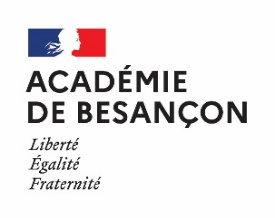 Attestation de formation en milieu professionnelPFMP N°Baccalauréat professionnelAnimation – Enfance et personnes âgéesPFMP N°L’entreprise (ou l’organisme d’accueil)Nom : ………………………………………………………………………………….…………………Adresse : ……………………………………………………………………………………………………Représenté(e) par : ……………………………    Fonction : ………………………………………………Atteste que l’élève :Nom : ………………………………………… Prénom : ………………………………………………A effectué une PFMP du ……………………….... au …………………….  soit ……semaines.Nombre de retards : …………     Nombre jours d’absence : …………..SECTEUR D’ACTIVITE□ Socioculturel et socioéducatif□ Animation socialePUBLIC CONCERNE□ Enfants□ Adolescents□ Adultes□ Personnes âgéesPFMP SUPPORT D’EPREUVE□ E2 : Contribution au fonctionnement de la structure ou du service par la mise en œuvre du projet d’animation□ U31 : Animation visant le maintien de l’autonomie et le bien être personnel en établissement ou à domicile□ U32 : Animation visant l’épanouissement, la socialisation et l’exercice des droits citoyensAppréciation globale du tuteur/de la tutrice :Appréciation globale du tuteur/de la tutrice :Appréciation globale du tuteur/de la tutrice :DateNom, fonction et signature du tuteur/de la tutrice Cachet de la structureAttestation de formation en milieu professionnelPFMP N°Baccalauréat professionnelAnimation – Enfance et personnes âgéesPFMP N°L’entreprise (ou l’organisme d’accueil)Nom : ………………………………………………………………………………….…………………Adresse : ……………………………………………………………………………………………………Représenté(e) par : ……………………………    Fonction : ………………………………………………Atteste que l’élève :Nom : ………………………………………… Prénom : ………………………………………………A effectué une PFMP du ……………………….... au …………………….  soit ……semaines.Nombre de retards : …………     Nombre jours d’absence : …………..SECTEUR D’ACTIVITE□ Socioculturel et socioéducatif□ Animation socialePUBLIC CONCERNE□ Enfants□ Adolescents□ Adultes□ Personnes âgéesPFMP SUPPORT D’EPREUVE□ E2 : Contribution au fonctionnement de la structure ou du service par la mise en œuvre du projet d’animation□ U31 : Animation visant le maintien de l’autonomie et le bien être personnel en établissement ou à domicile□ U32 : Animation visant l’épanouissement, la socialisation et l’exercice des droits citoyensAppréciation globale du tuteur/de la tutrice :Appréciation globale du tuteur/de la tutrice :Appréciation globale du tuteur/de la tutrice :DateNom et signature du tuteur/ de la tutrice Cachet de la structureRECAPITULATIF DES PFMP 202X – 202X NOM : Prénom :Classe PFMPNom et adresse des structuresNom et fonction des tuteurs Cachet et signatureDatesxxxxxPFMP N°x(3 semaines)du …..….……... au ……..………Nbre de journées d’absence : ……..xxxxxPFMP N°x(3 semaines)du …..….……... au ……..………Nbre de journées d’absence : ……..Classe RattrapageLe cas échéantNom et adresse des structuresNom et fonction des tuteurs Cachet et signatureDatesxxxxxxRattrapage  N°1du …..….……... au ……..………xxxxxxRattrapage  N°2du …..….……... au ……..………Date :Établissement de formation :Signature du chef d’établissement et cachet :